®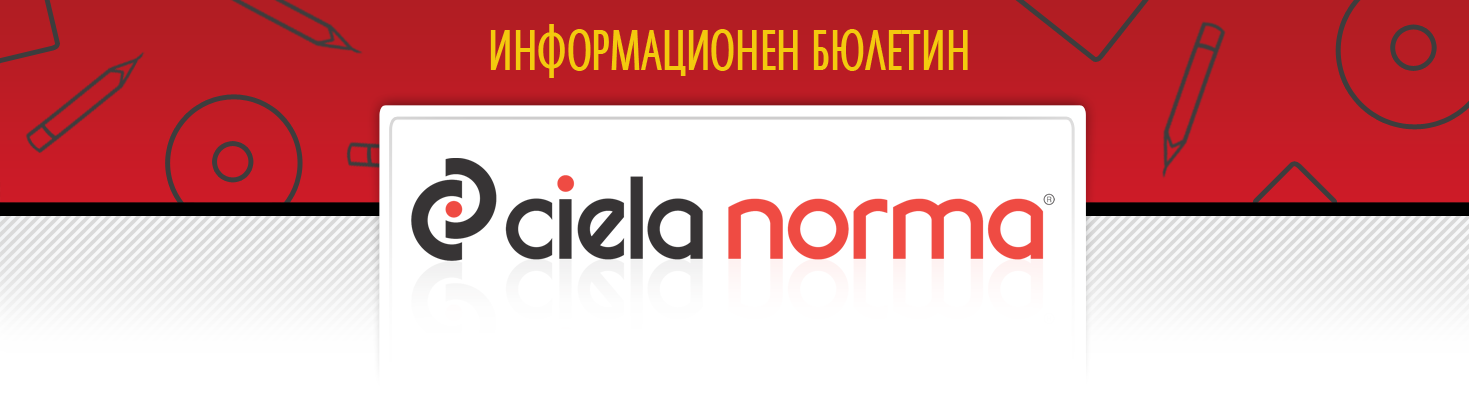 09.08.2019 г.Сиела Норма АДбул. Владимир Вазов 9, София 1510Тел.: + 359 2 903 00 00http://www.ciela.netБЕЗПЛАТЕН ДОСТЪП ДООФИЦИАЛЕН РАЗДЕЛ НА ДЪРЖАВЕН ВЕСТНИКhttp://www.ciela.net/svobodna-zona-darjaven-vestnikНОРМИАКЦЕНТИ - Държавен вестник, бр. 62 от 2019 годинаИзменен и допълнен е Законът за културното наследство. Разписват се изискванията, при които може да бъде извършено съгласуване, и основанията за отказ за съгласуване на планове за опазване и управление, устройствени планове и специфичните правила и нормативи към тях, както и заданията за тяхното изготвяне за защитени територии на недвижимото културно наследство. Определя се предметът на плановете за опазване и управление, като те ще се разработват и изпълняват във взаимодействие с предвижданията на общинските планове за развитие и на устройствените планове за териториалния обхват на единичните или груповите недвижими културни ценности.Изменен е Законът за железопътния транспорт. Урежда се създаването на Национален борд за разследване на произшествия във въздушния, водния и железопътния транспорт, като се определят задълженията и правомощията на органа.Обнародвано е Постановление № 190 от 2 август 2019 г. Увеличава се максималният размер на ангажиментите за разходи, които могат да бъдат поети от Министерството на околната среда и водите през 2019 г.Обнародвано е Постановление № 191 от 2 август 2019 г. Одобрени са средства в размер 188 450 лв. за обезщетения за забавено правосъдие.Обнародвано е Постановление № 192 от 2 август 2019 г. Над 100 хил. лв. са преведени за  обезпечаване на престоя на българската делегация на Европейския младежки олимпийски фестивал, който се провежда от 20 юли 2019 г. в Баку, Азербайджан. Българската делегация е в състав от 77 участници, от които 52 спортисти в следните спортове: лека атлетика, джудо, спортна гимнастика, плуване, тенис, борба и волейбол.Обнародвано е Постановление № 197 от 2 август 2019 г. С близо 90 млн. лв. се финансира дейността на Национално тол управление в Агенция "Пътна инфраструктура".Изменена е Наредбата за реда за оправомощаване на лица за проверка на средства за измерване, които подлежат на метрологичен контрол. Премахва се изискването за подпечатване на заявленията, подавани по реда на наредбата.Допълнена е Наредбата за пенсиите и осигурителния стаж. Актуализира се редът за изплащане на помощта при ползването на лична помощ от пенсионери, които получават към пенсията си добавка за чужда помощ от Националния осигурителен институт.Изменена и допълнена е Наредбата за условията, правилата и реда за регулиране и регистриране на цените на лекарствените продукти. Лекарствен продукт няма да може да се продава на лечебни заведения на цена, по-висока от стойността, на която се заплаща с публични средства съответният лекарствен продукт, формирана на базата на референтна стойност.Изменено и допълнено е Постановление № 344 на Министерския съвет от 2018 г. Актът се привежда в съответствие с последните одобрени средства в размер на 2,1 млрд. лв. за придобиване на нов тип боен самолет от въоръжените сили на Република България. Обнародвана е Инструкция № 29-19 от 29 юли 2019 г. Уреждат се условията и редът за носене на служебно оръжие от държавните служители от Държавна агенция "Технически операции".АКЦЕНТИ - Държавен вестник, бр. 63 от 2019 годинаИзменен и допълнен е Законът за забрана на химическото оръжие и за контрол на токсичните химически вещества и техните прекурсори. Допълват се съществуващите административнонаказателни разпоредби, отнасящи се до нарушения на спазването на изискванията, регламентиращи режима на износ, внос и трансфер на химически вещества и техните прекурсори в обхвата на Конвенцията за забрана на разработването, производството, натрупването и употребата на химическо оръжие и за неговото унищожаване.Обнародвано е Постановление № 198 от 7 август 2019 г. Правителството одобри допълнителни разходи по бюджета на Министерството на културата за 2019 г. в размер на 100 000 лева във връзка с продължаването на теренните археологически проучвания на един от най-значимите археологически обекти "Античен град Хераклея Синтика", м. "Рупите", град Петрич. "Хераклея Синтика" е вече добре познат в научните и обществени среди като обект с висока експозиционна стойност и перспективи за социализация.Обнародвана е Наредба № 16 от 1 август 2019 г. С нея се определя държавният образователен стандарт за придобиването на квалификация по професията 525090 "Авиационен техник" от област на образование "Техника" и професионално направление 525 "Моторни превозни средства, кораби и въздухоплавателни средства" съгласно Списъка на професиите за професионално образование и обучение.Обнародван е Правилник за дейността на Националния консултативен съвет за младежта. Съветът дава становища по проекти на нормативни актове и стратегически документи, които се отнасят до политиката за младежта, предлага мерки за постигане на целите на държавната политика за младежта и обсъжда други въпроси, свързани с провеждането на политиката за младежта.Изменена и допълнена е Наредба № 4 от 2013 г. Регламентират се условията за свързване на нова газопреносна мрежа към съществуваща газопреносна мрежа. Създава се ред за предоставяне на изходни данни, необходими за проектирането и за присъединяване към газоразпределителните мрежи.Обнародван е Правилник за дейността на Помирителната комисия към Министерството на регионалното развитие и благоустройството. Разписват се съставът, функциите и дейността на Помирителната комисия към Министерството на регионалното развитие и благоустройството, която разглежда споровете, възникнали във връзка с договорните отношения и/или процеса на договаряне между лицето, събиращо пътни такси, и даден доставчик на услуга за електронно събиране на такса за изминато разстояние - доставчик на Европейската услуга за електронно събиране на такса за изминато разстояние (доставчик на ЕУЕСТ) или национален доставчик на услуга по електронно събиране на такси за изминато разстояние.АКТУАЛНОПРЕДСТОЯЩО ОБНАРОДВАНЕ В ДЪРЖАВЕН ВЕСТНИК:ИНТЕРЕСНО9 августМеждународен ден на коренното население12 августМеждународен ден на младежта13 августМеждународен ден на левичарите15 августУспение на Пресвета Богородица. Празнуват: Мария, Мара, Марийка, Мима, Мими, Мариана, Марияна, Мариан, Марио и др.ЗАБАВНО***Разпит в полицията.- Познат ли ви е този пистолет?- Да, познат ми е.- Охо, ще си признаеш ти! И откъде ти е познат?- Ами вече осми ден ми го показвате. ***РЕДАКЦИЯГлавен редактор: Валентина СавчеваОтговорен редактор: Сузана ГеоргиеваБезотговорен редактор: Веселин ПетровЕлектронна поща: ciela@ciela.comБрой абонати към 5 април 2018 г. - 3385*** " Най-трудно е да се отговори на въпрос, на който отговорът е очевиден!"Намерете отговорите на всички въпроси със Ciela!***Народно събрание- Закон за изменение и допълнение на Данъчно-осигурителния процесуален кодекс- Закон за изменение и допълнение на Закона за физическото възпитание и спорта- Закон за изменение и допълнение на Закона за съсловната организация на магистър-фармацевтитеПредстоящо обнародванеМинистерство на здравеопазванетоНаредба от 2 август 2019 г. за условията и реда за провеждане на диагностика, профилактика и контрол на туберкулозатаПредстоящо обнародванеМинистерство на туризмаСпоразумение между Министерството на туризма на Република България и Световната организация по туризъм към ООН за провеждането на Втория Международен конгрес на световните цивилизации и историческите маршрути на СОТПредстоящо обнародванеМинистерство на транспорта, информационните технологии и съобщениятаНаредба за изменение и допълнение на Наредбата за условията и реда за издаване и пускане в употреба на пощенски марки, на пощенски продукти и на специални пощенски печати и за изваждане от употреба на пощенски маркиПредстоящо обнародване